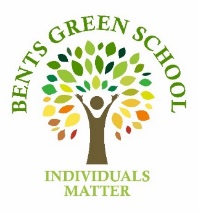 What are we aiming for students to achieve through our Humanities curriculum? (Intent)To develop students love for the natural word and all its human and physical aspects.  To develop students curiosity for the natural world as well as a sense of care for the planet and its inhabitants. To acquire and develop practical skills in Geography (map and compass reading, measuring temperature etc.). To develop students sense of identity based on their knowledge of Geography to help them become responsible and caring citizens of the world. For students to know and understand the history of the UK, from the earliest times to the present day including, Medieval Britain to Life during War Times.  For students to know and understand significant aspects of the history of the wider world including the nature of ancient civilisations and characteristic features of past non-European societies. For students to understand historical concepts such as continuity and change, cause and consequence, similarity, difference and significance, For students to learn about evidence and start to question reliability of historical sources – encouraging students to question information as presented, looking for examples of bias and interpretation of text. To use discussion in order to support and enhance learning. To engage students through multi-sensory lessons. How is the Humanities curriculum delivered? (Implementation)Students have full access to the Humanities National Curriculum which is differentiated to meet students’ learning needs and styles. The Humanities curriculum is designed to be challenging, appropriate to each student’s stage of development. Students in Phase 3 (Y7-Y8) have up to 4 x 45 minute Humanities lessons weekly. Students in Phase 3 explore both History and Geography content as part of this curriculum. Students in Phase 4 (Y9-Y11) access 2 x 45 minute lessons of Humanities, following AQA Unit Awards or ASDAN Life skills Challenges. By Y10 students can ‘opt’ to specialise in either History or Geography, or continue to study both subjects by selecting termly.  The Humanities curriculum is designed to build and expand on previous skills and subject knowledge over a 5 year period.  It also plans for opportunities for repetition to embed knowledge, increasing the chance of information recall and to integrate new knowledge into larger ideas. The Humanities curriculum offers opportunities for cross-curricula learning, to ensure students make significant personal development, including:  Difference and Diversity Days – which explores historical and current issues of inequality in the world.  Forest Schools (see curriculum statement) which explores the importance of looking after our natural world and climate change. Preparation for Adulthood and its emphasis on Cultural Capital and exploring the wider world.  The Humanities curriculum has been developed by History and Geography subject specialists. Each unit has a detailed scheme of work to support the implementation and consistency of delivery.  The Humanities curriculum is differentiated by Pathways (Academic, Nurture, Sensory) ensuring the curriculum matches students’ needs and is relevant to their age and stage of development.   Students learning and progress is assessed against learning outcomes set for each pathway group. Student progress is recorded half termly by the teacher and recorded centrally for staff to identify areas of strengths and target intervention as required.  Humanities teachers use a range of formative and summative assessment including regular marking and feedback, self and peer assessment, moderation of students work and end of unit assessments.  Teachers are asked to support the student’s literacy and language throughout the Humanities curriculum, ensuring student literacy levels do not hinder their engagement with the content.What difference is the Humanities curriculum making to students? (Impact)All students will follow a Humanities based curriculum. All students will be engaged in learning through the effective implementation of the curriculum.  Most students will meet or exceed their expected progress in Humanities.  All students will be stimulated by the curriculum to develop their curiosity of the natural world, an understanding of the importance of protecting the environment and understanding of their local environment.  All students are provided with opportunities to deepen their knowledge and understanding of local, national and world history.  All students will be well prepared for their next step of learning and education. 